Scuole statali annesse: Primaria - Secondaria I grado – Liceo Classico - Classico EuropeoVia Aschenez, 180 - 89125 Reggio Cal. – C.M.: RCV010005 – C.F.: 92093030804Tel. 0965 499421 - Fax 0965 332253 – Sito web: www.convittocampanella.edu.itE-mail: rcvc010005@istruzione.it    PEC: rcvc010005@pec.istruzione.itAl Dirigente Scolasticodel Convitto Nazionale di StatoT. Campanella di Reggio CalabriaSito: www.convittocampanella.edu.itALLEGATO B – ALL’AVVISO PER LA SELEZIONE DI PERSONALE DOCENTE ESPERTO INTERNO E/O ESTERNO E TUTOR INTERNI, DEL PROGETTO PNRR – CNP M4C1I1.4-2022-981-P-20582 - CUP H34D22004830006 - STOP GAP Azioni di prevenzione e di contrasto della dispersione scolastica DM 170 del 24-06-2022TABELLA VALUTAZIONE TITOLI DOCENTI 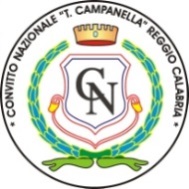 CONVITTO NAZIONALE di STATO “T. Campanella” Reggio Calabria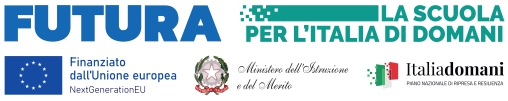 ATT-766 - N. 40 Docenti interni o esterni per Attività di mentoring e orientamento, in orario extracurriculareATT-766 - N. 40 Docenti interni o esterni per Attività di mentoring e orientamento, in orario extracurriculareATT-766 - N. 40 Docenti interni o esterni per Attività di mentoring e orientamento, in orario extracurricularePUNTICOMPILAZIONE A CURA DEL CANDIDATORiservato alla commissione di valutazioneTITOLO DI STUDIO (non costituisce titolo di accesso)TITOLO DI STUDIO (non costituisce titolo di accesso)TITOLO DI STUDIO (non costituisce titolo di accesso)PUNTICOMPILAZIONE A CURA DEL CANDIDATORiservato alla commissione di valutazioneLaurea Triennale (Scienze dell’Educazione o dell’Informazione, Scienze pedagogiche, Scienze e Tecniche psicologiche o equipollenti)Laurea Triennale (Scienze dell’Educazione o dell’Informazione, Scienze pedagogiche, Scienze e Tecniche psicologiche o equipollenti)Laurea Triennale (Scienze dell’Educazione o dell’Informazione, Scienze pedagogiche, Scienze e Tecniche psicologiche o equipollenti)10 max* le due voci non si cumulanofino a 892 punti10 max* le due voci non si cumulanoda 90 a 1043 punti10 max* le due voci non si cumulanoda 105 in poi4 punti10 max* le due voci non si cumulanoLaurea specialistica o vecchio ordinamento valida (Scienze dell’Educazione o dell’Informazione, Scienze pedagogiche, Scienze e Tecniche psicologiche o equipollenti) Laurea specialistica o vecchio ordinamento valida (Scienze dell’Educazione o dell’Informazione, Scienze pedagogiche, Scienze e Tecniche psicologiche o equipollenti) Laurea specialistica o vecchio ordinamento valida (Scienze dell’Educazione o dell’Informazione, Scienze pedagogiche, Scienze e Tecniche psicologiche o equipollenti) 10 max* le due voci non si cumulanofino a 895 punti10 max* le due voci non si cumulanoda 90 a 996 punti10 max* le due voci non si cumulanoda 100 a 1047 punti10 max* le due voci non si cumulanoda 105 a 1108 punti10 max* le due voci non si cumulano110 e lode   10 punti10 max* le due voci non si cumulanoTITOLI  POST LAUREAPUNTIDottorato di ricerca2 pt x ogni titolomax 2 titoli4Master I e II livello1 pt x ogni titolomax 2 titoli2TITOLI  CULTURALI SPECIFICIPUNTICorsi di formazione organizzati da M.I –USR-Scuole- Enti  accreditati0,50 pt x ogni titolo  max 4 titoli2CERTIFICAZIONI INFORMATICHEPUNTIEIPASS-AICA o altri soggetti accreditati	 0,50 pt x ogni titolo  max 2 titoli1Certificazione CISCO o equipollente	2 pt2CERTIFICAZIONI  LINGUISTICHE   -   PUNTI  B11  B22  C13  C24ESPERIENZE LAVORATIVEPUNTIEsperienze documentate di progettazione di reti informatiche e cablaggio	2,5 pt x ogni esperienzamax 2 esperienze5Esperienze documentate di collaudo in azioni FSE-FESR-PNSD-altro	1,5   pt x ogni incaricomax 2 esperienze6Incarico di Animatore Digitale	 3  pt x ogni esperienzamax 4 esperienze12Incarico di componente Team dell’Innovazione 2 pt x ogni esperienzamax 3 esperienze	6Esperienze documentate come docente/formatore sulle tematiche in oggetto	1 pt x ogni esperienzamax 4 esperienze4Iscrizione ad Albi professionali attinenti la tematica	1 pt x ogni iscrizionemax 2 iscrizioni2Incarico di Funzione Strumentale per progettazione in ambito di iniziative finanziate con fondi europei	1 pt x ogni esperienzamax 4 esperienze4Incarichi organizzativi ricoperti negli ultimi 3 anni in ambito scolastico afferenti l’area digitale e l’allestimento di ambienti tecnologici innovativi	1,5   pt x ogni incaricomax 4 esperienze6Esperienze di formatore svolto nella scuola di servizio negli ultimi 3 anni in riferimento allo sviluppo delle competenze digitali1 pt x ogni esperienzamax 3 esperienze3Esperienze e attività svolte nella scuola di servizio negli ultimi 3 anni in riferimento al Piano di Miglioramento (PDM)1 pt x ogni esperienzamax 3 esperienze3Partecipazione a gruppo di progetto per programmazione di massima inerente il D.M. 170/2022 e D.M.161/20225Incarico referente dispersione scolastica svolto nella scuola di servizio negli ultimi 3 anni in riferimento1 pt x ogni esperienzamax 3 esperienze3Partecipazione progetti di recupero organizzati dalla scuola -durata 10/20 ore- negli ultimi 3 anni in riferimento1 pt x ogni esperienzamax 3 esperienze3Attività di tutoraggio nell’ambito di progetti PON attinenti la tematica svolti in ambito scolastico -  minimo 30 ore a modulo2 pt x ogni esperienzamax 3 esperienze	6Attività di tutoraggio nell’ambito di progetti PON analoghi svolti in ambito scolastico minimo 15 ore a modulo1 pt x ogni esperienzamax 3 esperienze3Incarico di Collaboratore del Dirigente scolastico	1 pt x ogni esperienzamax 4 esperienze4A parità di punteggio complessivo avrà priorità: la minore l’età anagraficaA parità di punteggio complessivo avrà priorità: la minore l’età anagraficaA parità di punteggio complessivo avrà priorità: la minore l’età anagraficaATT-782 - N. 10 Docenti interni per Attività di potenziamento delle competenze di base, di motivazione e accompagnamento, in orario extracurriculareATT-782 - N. 10 Docenti interni per Attività di potenziamento delle competenze di base, di motivazione e accompagnamento, in orario extracurriculareATT-782 - N. 10 Docenti interni per Attività di potenziamento delle competenze di base, di motivazione e accompagnamento, in orario extracurricularePUNTICOMPILAZIONE A CURA DEL CANDIDATORiservato alla commissione di valutazioneTITOLO DI STUDIO (non costituisce titolo di accesso)TITOLO DI STUDIO (non costituisce titolo di accesso)TITOLO DI STUDIO (non costituisce titolo di accesso)PUNTICOMPILAZIONE A CURA DEL CANDIDATORiservato alla commissione di valutazioneLaurea Triennale (Scienze dell’Educazione o dell’Informazione, Scienze pedagogiche, Scienze e Tecniche psicologiche o equipollenti)Laurea Triennale (Scienze dell’Educazione o dell’Informazione, Scienze pedagogiche, Scienze e Tecniche psicologiche o equipollenti)Laurea Triennale (Scienze dell’Educazione o dell’Informazione, Scienze pedagogiche, Scienze e Tecniche psicologiche o equipollenti)10 max* le due voci non si cumulanofino a 892 punti10 max* le due voci non si cumulanoda 90 a 1043 punti10 max* le due voci non si cumulanoda 105 in poi4 punti10 max* le due voci non si cumulanoLaurea specialistica o vecchio ordinamento valida (Scienze dell’Educazione o dell’Informazione, Scienze pedagogiche, Scienze e Tecniche psicologiche o equipollenti) Laurea specialistica o vecchio ordinamento valida (Scienze dell’Educazione o dell’Informazione, Scienze pedagogiche, Scienze e Tecniche psicologiche o equipollenti) Laurea specialistica o vecchio ordinamento valida (Scienze dell’Educazione o dell’Informazione, Scienze pedagogiche, Scienze e Tecniche psicologiche o equipollenti) 10 max* le due voci non si cumulanofino a 895 punti10 max* le due voci non si cumulanoda 90 a 996 punti10 max* le due voci non si cumulanoda 100 a 1047 punti10 max* le due voci non si cumulanoda 105 a 1108 punti10 max* le due voci non si cumulano110 e lode   10 punti10 max* le due voci non si cumulanoTITOLI  POST LAUREAPUNTIDottorato di ricerca2 pt x ogni titolomax 2 titoli4Master I e II livello1 pt x ogni titolomax 2 titoli2TITOLI  CULTURALI SPECIFICIPUNTICorsi di formazione organizzati da M.I –USR-Scuole- Enti  accreditati0,50 pt x ogni titolo  max 4 titoli2CERTIFICAZIONI INFORMATICHEPUNTIEIPASS-AICA o altri soggetti accreditati	 0,50 pt x ogni titolo  max 2 titoli1Certificazione CISCO o equipollente	2 pt2CERTIFICAZIONI  LINGUISTICHE   -   PUNTI  B11  B22  C13  C24ESPERIENZE LAVORATIVEPUNTIEsperienze documentate di progettazione di reti informatiche e cablaggio	2,5 pt x ogni esperienzamax 2 esperienze5Esperienze documentate di collaudo in azioni FSE-FESR-PNSD-altro	1,5   pt x ogni incaricomax 2 esperienze6Incarico di Animatore Digitale	 3  pt x ogni esperienzamax 4 esperienze12Incarico di componente Team dell’Innovazione 2 pt x ogni esperienzamax 3 esperienze	6Esperienze documentate come docente/formatore sulle tematiche in oggetto	1 pt x ogni esperienzamax 4 esperienze4Iscrizione ad Albi professionali attinenti la tematica	1 pt x ogni iscrizionemax 2 iscrizioni2Incarico di Funzione Strumentale per progettazione in ambito di iniziative finanziate con fondi europei	1 pt x ogni esperienzamax 4 esperienze4Incarichi organizzativi ricoperti negli ultimi 3 anni in ambito scolastico afferenti l’area digitale e l’allestimento di ambienti tecnologici innovativi	1,5   pt x ogni incaricomax 4 esperienze6Esperienze di formatore svolto nella scuola di servizio negli ultimi 3 anni in riferimento allo sviluppo delle competenze digitali1 pt x ogni esperienzamax 3 esperienze3Esperienze e attività svolte nella scuola di servizio negli ultimi 3 anni in riferimento al Piano di Miglioramento (PDM)1 pt x ogni esperienzamax 3 esperienze3Partecipazione a gruppo di progetto per programmazione di massima inerente il D.M. 170/2022 e D.M.161/20225Incarico referente dispersione scolastica svolto nella scuola di servizio negli ultimi 3 anni in riferimento1 pt x ogni esperienzamax 3 esperienze3Partecipazione progetti di recupero organizzati dalla scuola -durata 10/20 ore- negli ultimi 3 anni in riferimento1 pt x ogni esperienzamax 3 esperienze3Attività di tutoraggio nell’ambito di progetti PON attinenti la tematica svolti in ambito scolastico -  minimo 30 ore a modulo2 pt x ogni esperienzamax 3 esperienze	6Attività di tutoraggio nell’ambito di progetti PON analoghi svolti in ambito scolastico minimo 15 ore a modulo1 pt x ogni esperienzamax 3 esperienze3Incarico di Collaboratore del Dirigente scolastico	1 pt x ogni esperienzamax 4 esperienze4A parità di punteggio complessivo avrà priorità: la minore l’età anagraficaA parità di punteggio complessivo avrà priorità: la minore l’età anagraficaA parità di punteggio complessivo avrà priorità: la minore l’età anagraficaATT-769 -   N. 2 Docenti Esperti interni e/o esterni per Percorsi di orientamento con il coinvolgimento delle famiglie, in orario extracurriculareATT-769 -   N. 2 Docenti Esperti interni e/o esterni per Percorsi di orientamento con il coinvolgimento delle famiglie, in orario extracurriculareATT-769 -   N. 2 Docenti Esperti interni e/o esterni per Percorsi di orientamento con il coinvolgimento delle famiglie, in orario extracurricularePUNTICOMPILAZIONE A CURA DEL CANDIDATORiservato alla commissione di valutazioneTITOLO DI STUDIO (non costituisce titolo di accesso)TITOLO DI STUDIO (non costituisce titolo di accesso)TITOLO DI STUDIO (non costituisce titolo di accesso)PUNTICOMPILAZIONE A CURA DEL CANDIDATORiservato alla commissione di valutazioneLaurea Triennale (Scienze dell’Educazione o dell’Informazione, Scienze pedagogiche, Scienze e Tecniche psicologiche o equipollenti)Laurea Triennale (Scienze dell’Educazione o dell’Informazione, Scienze pedagogiche, Scienze e Tecniche psicologiche o equipollenti)Laurea Triennale (Scienze dell’Educazione o dell’Informazione, Scienze pedagogiche, Scienze e Tecniche psicologiche o equipollenti)10 max* le due voci non si cumulanofino a 892 punti10 max* le due voci non si cumulanoda 90 a 1043 punti10 max* le due voci non si cumulanoda 105 in poi4 punti10 max* le due voci non si cumulanoLaurea specialistica o vecchio ordinamento valida (Scienze dell’Educazione o dell’Informazione, Scienze pedagogiche, Scienze e Tecniche psicologiche o equipollenti) Laurea specialistica o vecchio ordinamento valida (Scienze dell’Educazione o dell’Informazione, Scienze pedagogiche, Scienze e Tecniche psicologiche o equipollenti) Laurea specialistica o vecchio ordinamento valida (Scienze dell’Educazione o dell’Informazione, Scienze pedagogiche, Scienze e Tecniche psicologiche o equipollenti) 10 max* le due voci non si cumulanofino a 895 punti10 max* le due voci non si cumulanoda 90 a 996 punti10 max* le due voci non si cumulanoda 100 a 1047 punti10 max* le due voci non si cumulanoda 105 a 1108 punti10 max* le due voci non si cumulano110 e lode   10 punti10 max* le due voci non si cumulanoTITOLI  POST LAUREAPUNTIDottorato di ricerca2 pt x ogni titolomax 2 titoli4Master I e II livello1 pt x ogni titolomax 2 titoli2TITOLI  CULTURALI SPECIFICIPUNTICorsi di formazione organizzati da M.I –USR-Scuole- Enti  accreditati0,50 pt x ogni titolo  max 4 titoli2CERTIFICAZIONI INFORMATICHEPUNTIEIPASS-AICA o altri soggetti accreditati	 0,50 pt x ogni titolo  max 2 titoli1Certificazione CISCO o equipollente	2 pt2CERTIFICAZIONI  LINGUISTICHE   -   PUNTI  B11  B22  C13  C24ESPERIENZE LAVORATIVEPUNTIEsperienze documentate di progettazione di reti informatiche e cablaggio	2,5 pt x ogni esperienzamax 2 esperienze5Esperienze documentate di collaudo in azioni FSE-FESR-PNSD-altro	1,5   pt x ogni incaricomax 2 esperienze6Incarico di Animatore Digitale	 3  pt x ogni esperienzamax 4 esperienze12Incarico di componente Team dell’Innovazione 2 pt x ogni esperienzamax 3 esperienze	6Esperienze documentate come docente/formatore sulle tematiche in oggetto	1 pt x ogni esperienzamax 4 esperienze4Iscrizione ad Albi professionali attinenti la tematica	1 pt x ogni iscrizionemax 2 iscrizioni2Incarico di Funzione Strumentale per progettazione in ambito di iniziative finanziate con fondi europei	1 pt x ogni esperienzamax 4 esperienze4Incarichi organizzativi ricoperti negli ultimi 3 anni in ambito scolastico afferenti l’area digitale e l’allestimento di ambienti tecnologici innovativi	1,5   pt x ogni incaricomax 4 esperienze6Esperienze di formatore svolto nella scuola di servizio negli ultimi 3 anni in riferimento allo sviluppo delle competenze digitali1 pt x ogni esperienzamax 3 esperienze3Esperienze e attività svolte nella scuola di servizio negli ultimi 3 anni in riferimento al Piano di Miglioramento (PDM)1 pt x ogni esperienzamax 3 esperienze3Partecipazione a gruppo di progetto per programmazione di massima inerente il D.M. 170/2022 e D.M.161/20225Incarico referente dispersione scolastica svolto nella scuola di servizio negli ultimi 3 anni in riferimento1 pt x ogni esperienzamax 3 esperienze3Partecipazione progetti di recupero organizzati dalla scuola -durata 10/20 ore- negli ultimi 3 anni in riferimento1 pt x ogni esperienzamax 3 esperienze3Attività di tutoraggio nell’ambito di progetti PON attinenti la tematica svolti in ambito scolastico -  minimo 30 ore a modulo2 pt x ogni esperienzamax 3 esperienze	6Attività di tutoraggio nell’ambito di progetti PON analoghi svolti in ambito scolastico minimo 15 ore a modulo1 pt x ogni esperienzamax 3 esperienze3Incarico di Collaboratore del Dirigente scolastico	1 pt x ogni esperienzamax 4 esperienze4A parità di punteggio complessivo avrà priorità: la minore l’età anagraficaA parità di punteggio complessivo avrà priorità: la minore l’età anagraficaA parità di punteggio complessivo avrà priorità: la minore l’età anagraficaATT-784 -    N. 6 Esperti interni e/o esterni e N. 6 Tutor interni per Percorsi formativi e laboratoriali co-curriculari extrascolasticiATT-784 -    N. 6 Esperti interni e/o esterni e N. 6 Tutor interni per Percorsi formativi e laboratoriali co-curriculari extrascolasticiATT-784 -    N. 6 Esperti interni e/o esterni e N. 6 Tutor interni per Percorsi formativi e laboratoriali co-curriculari extrascolasticiPUNTICOMPILAZIONE A CURA DEL CANDIDATORiservato alla commissione di valutazioneTITOLO DI STUDIO (non costituisce titolo di accesso)TITOLO DI STUDIO (non costituisce titolo di accesso)TITOLO DI STUDIO (non costituisce titolo di accesso)PUNTICOMPILAZIONE A CURA DEL CANDIDATORiservato alla commissione di valutazioneLaurea Triennale (Scienze dell’Educazione o dell’Informazione, Scienze pedagogiche, Scienze e Tecniche psicologiche o equipollenti)Laurea Triennale (Scienze dell’Educazione o dell’Informazione, Scienze pedagogiche, Scienze e Tecniche psicologiche o equipollenti)Laurea Triennale (Scienze dell’Educazione o dell’Informazione, Scienze pedagogiche, Scienze e Tecniche psicologiche o equipollenti)10 max* le due voci non si cumulanofino a 892 punti10 max* le due voci non si cumulanoda 90 a 1043 punti10 max* le due voci non si cumulanoda 105 in poi4 punti10 max* le due voci non si cumulanoLaurea specialistica o vecchio ordinamento valida (Scienze dell’Educazione o dell’Informazione, Scienze pedagogiche, Scienze e Tecniche psicologiche o equipollenti) Laurea specialistica o vecchio ordinamento valida (Scienze dell’Educazione o dell’Informazione, Scienze pedagogiche, Scienze e Tecniche psicologiche o equipollenti) Laurea specialistica o vecchio ordinamento valida (Scienze dell’Educazione o dell’Informazione, Scienze pedagogiche, Scienze e Tecniche psicologiche o equipollenti) 10 max* le due voci non si cumulanofino a 895 punti10 max* le due voci non si cumulanoda 90 a 996 punti10 max* le due voci non si cumulanoda 100 a 1047 punti10 max* le due voci non si cumulanoda 105 a 1108 punti10 max* le due voci non si cumulano110 e lode   10 punti10 max* le due voci non si cumulanoTITOLI  POST LAUREAPUNTIDottorato di ricerca2 pt x ogni titolomax 2 titoli4Master I e II livello1 pt x ogni titolomax 2 titoli2TITOLI  CULTURALI SPECIFICIPUNTICorsi di formazione organizzati da M.I –USR-Scuole- Enti  accreditati0,50 pt x ogni titolo  max 4 titoli2CERTIFICAZIONI INFORMATICHEPUNTIEIPASS-AICA o altri soggetti accreditati	 0,50 pt x ogni titolo  max 2 titoli1Certificazione CISCO o equipollente	2 pt2CERTIFICAZIONI  LINGUISTICHE   -   PUNTI  B11  B22  C13  C24ESPERIENZE LAVORATIVEPUNTIEsperienze documentate di progettazione di reti informatiche e cablaggio	2,5 pt x ogni esperienzamax 2 esperienze5Esperienze documentate di collaudo in azioni FSE-FESR-PNSD-altro	1,5   pt x ogni incaricomax 2 esperienze6Incarico di Animatore Digitale	 3  pt x ogni esperienzamax 4 esperienze12Incarico di componente Team dell’Innovazione 2 pt x ogni esperienzamax 3 esperienze	6Esperienze documentate come docente/formatore sulle tematiche in oggetto	1 pt x ogni esperienzamax 4 esperienze4Iscrizione ad Albi professionali attinenti la tematica	1 pt x ogni iscrizionemax 2 iscrizioni2Incarico di Funzione Strumentale per progettazione in ambito di iniziative finanziate con fondi europei	1 pt x ogni esperienzamax 4 esperienze4Incarichi organizzativi ricoperti negli ultimi 3 anni in ambito scolastico afferenti l’area digitale e l’allestimento di ambienti tecnologici innovativi	1,5   pt x ogni incaricomax 4 esperienze6Esperienze di formatore svolto nella scuola di servizio negli ultimi 3 anni in riferimento allo sviluppo delle competenze digitali1 pt x ogni esperienzamax 3 esperienze3Esperienze e attività svolte nella scuola di servizio negli ultimi 3 anni in riferimento al Piano di Miglioramento (PDM)1 pt x ogni esperienzamax 3 esperienze3Partecipazione a gruppo di progetto per programmazione di massima inerente il D.M. 170/2022 e D.M.161/20225Incarico referente dispersione scolastica svolto nella scuola di servizio negli ultimi 3 anni in riferimento1 pt x ogni esperienzamax 3 esperienze3Partecipazione progetti di recupero organizzati dalla scuola -durata 10/20 ore- negli ultimi 3 anni in riferimento1 pt x ogni esperienzamax 3 esperienze3Attività di tutoraggio nell’ambito di progetti PON attinenti la tematica svolti in ambito scolastico - minimo 30 ore a modulo2 pt x ogni esperienzamax 3 esperienze	6Attività di tutoraggio nell’ambito di progetti PON analoghi svolti in ambito scolastico minimo 15 ore a modulo1 pt x ogni esperienzamax 3 esperienze3Incarico di Collaboratore del Dirigente scolastico	1 pt x ogni esperienzamax 4 esperienze4A parità di punteggio complessivo avrà priorità: la minore l’età anagraficaA parità di punteggio complessivo avrà priorità: la minore l’età anagraficaA parità di punteggio complessivo avrà priorità: la minore l’età anagraficaFirma del PartecipanteReggio Calabria, __________________________________________